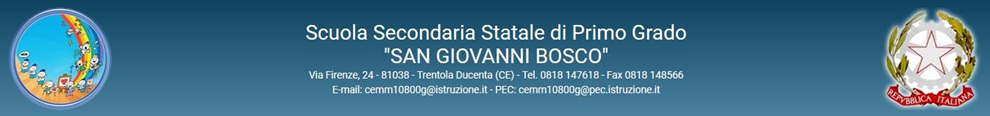 Progetti per l’ampliamento dell’offerta formativa del PTOF 2022-2025(N.B. Per gli Obiettivi di processo, le Competenze e gli Obiettivi della Legge 107 vedi allegato)Data		FirmaDocente / DocentiProgettoPer la descrizione del progetto, gli obiettivi formativi e le competenze attese si rimanda al PTOF 2022/2025Lettura e MetacognizioneScrittura creativaSGB magazineInvalsi per tutti (Italiano)Invalsi per tutti (Matematica)Invalsi per tutti (Inglese)Accademia della MatematicaVideo MakingCittadinanza glocaleUnicef – Scuola AmicaI have a dream (Intercultura)Generazioni connesseLearning Community SchoolTeatro ed emozioniA scuola di LegalitàKermesse musicaleBullismo. Uno squarcio nel cuoreAmbiente e sostenibilitàAlimentazione e benessereInvestigazione scientificaLa mia scuola per la PaceLingue classicheLa famiglia a scuolaParlamento studentescoOrienta-menti…direzione la Vita!Fabbricazione digitale in 3DBlogger..ke skuola!Matematica senza pauraCambridgeLa voce della scuola. Web Radio TVPriorità e Obiettivi cui si intende ricondurre il progetto sceltoPRIORITÀRisultati nelle prove standardizzate nazionaliCompetenze chiave OBIETTIVIConsolidare/Innalzare le competenze di base rilevabili anche attraverso i risultati delle prove standardizzate nazionaliPotenziare le competenze sociali e civiche delle studentesse e degli studenti per ridurre i fenomeni di dispersione scolastica, abbandono e frequenze a singhiozzo, di devianza giovanile e di bullismoImplementare l’acquisizione delle competenze non cognitive attraverso la logica della rete sociale integrata in contesti formali, informali e non formali.Promuovere la realizzazione di azioni e/o percorsi di innovazione didattica che consentano l’innalzamento delle competenze chiaveAmpliare l'offerta formativa tesa alla promozione del successo formativo  di tutti gli studenti, mediante attività progettuali pluridisciplinari, laboratoriali, autentiche e innovativePRIORITÀRisultati nelle prove standardizzate nazionaliCompetenze chiave OBIETTIVIConsolidare/Innalzare le competenze di base rilevabili anche attraverso i risultati delle prove standardizzate nazionaliPotenziare le competenze sociali e civiche delle studentesse e degli studenti per ridurre i fenomeni di dispersione scolastica, abbandono e frequenze a singhiozzo, di devianza giovanile e di bullismoImplementare l’acquisizione delle competenze non cognitive attraverso la logica della rete sociale integrata in contesti formali, informali e non formali.Promuovere la realizzazione di azioni e/o percorsi di innovazione didattica che consentano l’innalzamento delle competenze chiaveAmpliare l'offerta formativa tesa alla promozione del successo formativo  di tutti gli studenti, mediante attività progettuali pluridisciplinari, laboratoriali, autentiche e innovativeIncentivare attivita' curricolari ed extracurricolari (rivolte a studenti, famiglie, territorio) sul rispetto e la valorizzazione della diversita'Promuovere accordi e/o stabilire contatti con i vari soggetti del territorio per realizzare attivita' coerenti con le priorita' della scuolaIncentivare attivita' curricolari ed extracurricolari (rivolte a studenti, famiglie, territorio) sul rispetto e la valorizzazione della diversita'Promuovere accordi e/o stabilire contatti con i vari soggetti del territorio per realizzare attivita' coerenti con le priorita' della scuolaCompetenze chiave 2018 che verranno monitorateCompetenza alfabetica funzionaleCompetenza multilinguisticaCompetenza matematica e competenze in scienze, tecnologiaCompetenza digitaleCompetenza personale, sociale e imparare a imparareCompetenza in materia di cittadinanzaCompetenza imprenditorialeCompetenza in materia di consapevolezza ed espressione culturaleCompetenza alfabetica funzionaleCompetenza multilinguisticaCompetenza matematica e competenze in scienze, tecnologiaCompetenza digitaleCompetenza personale, sociale e imparare a imparareCompetenza in materia di cittadinanzaCompetenza imprenditorialeCompetenza in materia di consapevolezza ed espressione culturaleObiettivo prioritario Legge107 Comma 7Legge 107, comma 7 lettera  	Legge 107, comma 7 lettera  	PIANO DI LAVOROPIANO DI LAVOROPIANO DI LAVOROTempiMesi dell’anno :N. ore (max) :Mesi dell’anno :N. ore (max) :DestinatariN. alunni (orientativo) :Famiglie (n. genitori coinvolti, orientativo):N. alunni (orientativo) :Famiglie (n. genitori coinvolti, orientativo):Risorse materialiAula con LIM e PcLaboratorio informaticoLaboratorio linguisticoLaboratorio multimedialeClasse 2.0 itineranteLaboratorio di ScienzeBibliotecaSpazio teatroCampetto / PalestraAula con LIM e PcLaboratorio informaticoLaboratorio linguisticoLaboratorio multimedialeClasse 2.0 itineranteLaboratorio di ScienzeBibliotecaSpazio teatroCampetto / PalestraRisorse umanePersonale docente internoEsperto esterno  	Altro:  	Personale docente internoEsperto esterno  	Altro:  	Esperienze da attivare(ad es. partecipazione a gare, attività culturali del territorio, attività culturali di altre scuole del territorio, eventi, Giornate a tema, anniversari, uscite didattiche, visite guidate, etc.)(ad es. partecipazione a gare, attività culturali del territorio, attività culturali di altre scuole del territorio, eventi, Giornate a tema, anniversari, uscite didattiche, visite guidate, etc.)Prodotto finaleModalità di diffusione deirisultatiSito web della scuola, Blog della scuola, SCUOLA APERTA - SGB MAGAZINE, Infoschool, La voce della scuola. Web Radio TV, Testate giornalistiche localiSito web della scuola, Blog della scuola, SCUOLA APERTA - SGB MAGAZINE, Infoschool, La voce della scuola. Web Radio TV, Testate giornalistiche locali